                                       MEETING NOTICE AND AGENDA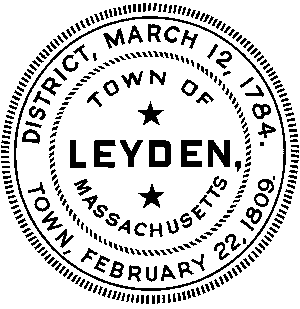 LEYDEN Public Safety Advisory CommitteeRemote GoToMeeting                                                        https://global.gotomeeting.com/join/991839117                                                      or Call                                         United States: +1 (571) 317-3122 
                                          One-touch: tel:+15713173122,,991839117#                                                                            Access Code: 991-839-117                                                                    January 13, 2022                                                     6:30 pmAGENDA: (Topics that the Chair reasonably anticipates to be discussed.)              6:30:   - Call the meeting to order      Review minutes of Jan.  5, 2022 meeting      Review correspondence   6:45     Efficiency and Regionalization Grant   7:00	     Collins Center for Public Management   7:45:     Status of Leyden police services         8:00     Status of Fire, EMS and EMD in Leyden         8:10      Priorities and next steps         8:15      Public Comments and other business not reasonably anticipated                         by the chair 48 hours in advance of the meeting.         8:25      Schedule Next Meeting ADJOURN *Please note – all times are for planning purposes                          Posted 1/10/22